Dwight E. BrickleyFebruary 3, 1905 – July 15, 1982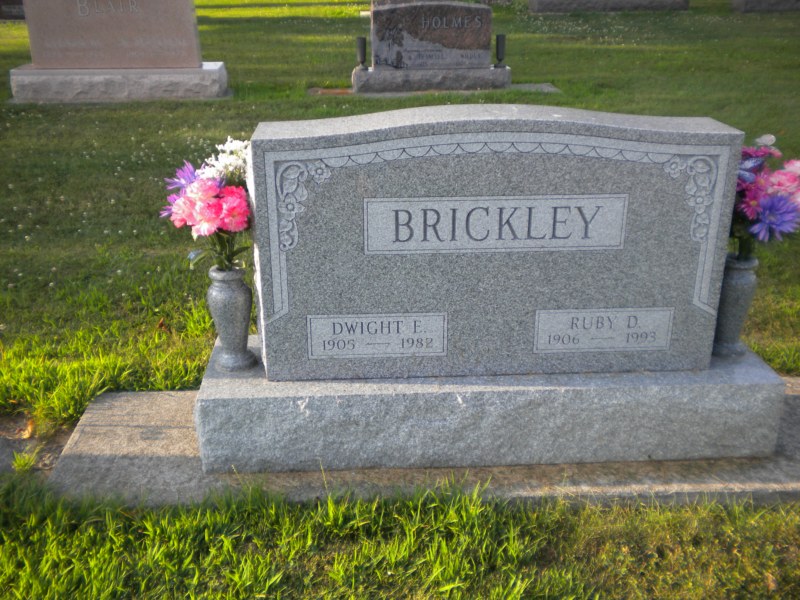 Photo by PLGSDwight E. Brickley
in the Indiana, U.S., Death Certificates, 1899-2011

Name: Dwight E. Brickley
Gender: Male
Race: White
Age: 77
Marital status: Married
Birth Date: 3 Feb 1905
Birth Place: Indiana
Death Date: 15 Jul 1982
Death Place: Bluffton, Wells, Indiana, USA
Father: Clement Brickley
Mother: Elizabeth Derr
Spouse: Ruby D. Zehner
Informant: Ruby D. Brickley; Bluffton, Indiana
Burial: July 19, 1982; Elm Grove Cemetery; Bluffton, Indiana
